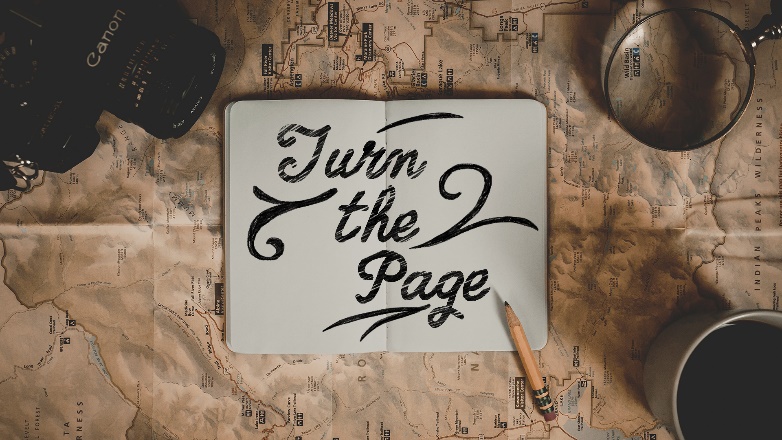 “Hearing Complaints with Compassion”Acts 8:26-35Read Acts 8:30-31. Have you ever been frustrated trying to understand Scripture? What are the greatest obstacles to you? Read Isaiah 53. Which verses stand out to you? Which are most surprising?  Which are the most confusing?The Ethiopian’s race, religion and condition as a eunuch were all impediments to him being accepted into Judaism. Look back at Isaiah 53. Which verses clear the way for him being baptized and accepted by God? 